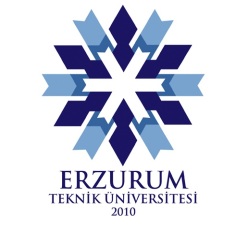 ERZURUM TEKNİK ÜNİVERSİTESİ İKTİSADİ VE İDARİ BİLİMLER FAKÜLTESİ ………………………..BÖLÜM BAŞKANLIĞINAMezuniyetine Tek Dersi Kalan Öğrenci Dilekçesi		Mezuniyetime tek dersim kaldığından aşağıda belirttiğim dersin ders kaydıma eklenmesini talep ediyorum.	      Bilgilerinizi ve gereğini arz ederim.                    			 ... /…/202...     İmza            : …………………             					Mezuniyet İçin Talep Edilen DersinEKLER:							                           Danışman Onayı		TranskriptKİMLİK BİLGİLERİ (Tüm alanları doldurunuz)KİMLİK BİLGİLERİ (Tüm alanları doldurunuz)Adı ve SoyadıÖğrenci NoTelefonAdrese-postaKODUADI